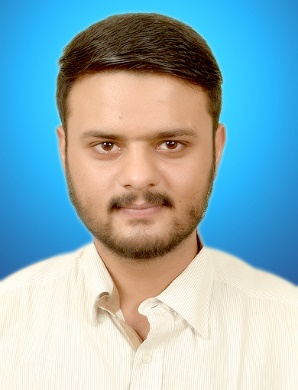 Hunaid Email ID: hunaid.369066@2freemail.com  	 PERSONAL INFORMATION Nationality: Pakistani Marital Status: Single Date of Birth: 19th April 1994 OBJECTIVE To acquire a challenging position in a well-established organization that offers professional growth, can enhance my knowledge in the respective field and enrich my competencies in my profession EDUCATION B.S In software engineering (2016) From ISRA UniversityIntermediate from Preston Boys College Hyderabad in the year 2011  Matric from strong base High School Hyderabad in the year 2009 PROFESSIONAL ACTIVITIES  Volunteer at ICUBE 2k15  Participant at ICUBE in Isra university (DATABASE Competition)brand ambassador of ICUBE 2k15Skills:C# VB.NetHTML/CSAdobe PhotoshopMicrosoft Visual Studio (2012,2013,2015)Data Entry (30/35 WPM)Experience: Final year project on Clinic Management (VB.Net on VISUAL STUDIO 2015)Worked as Group Leader & Software Developer
   		Core Areas:
     			Windows form (User Input Screen)
    			Data Base (Data Storage Location)
    			Crystal Report (Report Generation)Personal Profile Web Development (www.hamzahk.com on “WordPress”)Worked as Web Developer.
   		Core Areas:
    			 Theme Installation.
     			 Data Entry.
  			 Plugin Installation..     Data Entry /computer Operator (Microsoft office)			Troubleshooting 			Installation 			Manage software and hardware			Add all invoicesCertification and Seminars Certificate of Participation in IPC’16 - IDEAS FOR PROGRAMMING.Certificate of Participation in Seminar on “VIRTUAL REALITY & FUTURE COMPUTING TECHNOLOGY”Certificate of good communication between students in ICUBE 2k15INTERPERSONAL SKILL Confident and determined  Ability to rapidly build relationship and set up trust Ability to cope up with different situations  REFERENCES: (AVAILABLE ON REQUEST) 